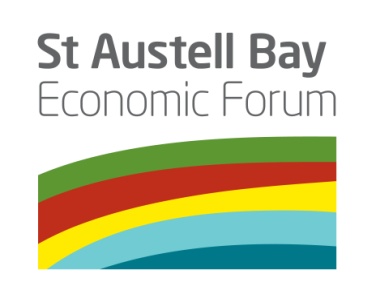 SABEF Executive Directors Meeting30 September 2020Present (D = Director)James Staughton (D)St Austell Brewery (Chair)Peter Moody (D)St Austell Printing Company (Vice Chair)Anne Chapman (D)Management TeamDan James (D)Eden ProjectMalcolm Brown (D)St Austell Town CouncilRichard Hurst (D)White River Place/ St Austell BIDAshley Shopland (D)IMERYSDick Cole (D)LAG/ Cornwall Councillor – St Enoder divisionJacky Swain (D)CEGJordan Rowse (D)Cornwall Councillor – Par and St Blazey Gate divisionSally-Ann Saunders (D)China Clay parishes Jenny MooreSt Blaise Town CouncilKym O’Mara (D)St Austell CollegeNikki HotchinSt Austell Market House/ SABEF project managerAlex MurdinRural Recreation – Ceramic CuratorMike HawesMei Loci – CCF MasterplanRobin AndrewCornwall CouncilHelen NicholsonSt Austell and Mevagissey Community Link Officer, Cornwall CouncilTasha DavisSt Blazey/Par/Fowey Community Link Officer, Cornwall CouncilDavid PooleySt Austell Town Council ClerkLibby MillaMarketing Curator Darren HawkesDarren Hawkes Landscapes – Garden CuratorJenna Gazzard (for Item 2)Cultivator project, Cornwall CollegeJessica Fisher (for Item 2)Cultivator project, Cornwall CollegeApologiesApologiesTom French (D)Cornwall Councillor – St Austell Bay divisionIan Chalmers (D)Phillips FrithJohn HodkinIMERYS/ Eco-bosTristan Netherton (D)Chamber of CommerceMartin WinnBusiness in the Community James MustoeFor Steve Double MPMark EllisStrategic Planning Manager, Cornwall Council1.Welcome and IntroductionsJ Staughton introduced Kym O’Mara from Cornwall College as a new Director. K O’Mara outlined her role as St Austell College Deputy Head, working there for 12 years. Her specialism is sport and is involved with St Austell football club and Par track, as well as the network of secondary and primary schools in the area. It was unanimously agreed to appoint Kym O’Mara as a SABEF Director.2.Cornwall College: Cultivator Project and Industry Placements and Work Experience (IPWEX)  J Gazzard, Industry Placement Manager and Creative Projects Placement manager, Jessica Fisher from Cornwall College outlined the Cultivator Project (see attached presentation). All learners at the College are encouraged to get industry experience, and the College is the largest provider of apprenticeships in the south west.Through SABEF partners, there are opportunities to explore ways that students can help their local area through SABEF and the Austell Project. Students from a wide range of courses are available but they are struggling to get experience, although 2 students have succeeded through the Cultivator project to work on Austell Project schemes. The students are aged 16-19, and there are adult students. It was suggested that this could be promoted through social media; information to post would be sent for circulation. A Shopland commented that 7 apprentices are starting with IMERYS soon. There may be some more opportunities which can be explored.N Hotchin reported that discussions on-going with the Austell project team and they are looking forward to working with Cornwall College in the future.KO/HN3.Notes of the last meeting 22 July 2020These were agreed and actions have been completed. Mike Hawes has been able to view plans for the Trewhiddle roundabout, however, there are restrictions about what can be done there. It was proposed to try to improve it when its complete. D Pooley supported this approach.J Staughton wrote about anti-social behaviour in the town centre to Kate Kennally. A prompt response was received and it outlined that action was underway. J Staughton has been into the town and has seen police officers in the town. R Hurst agreed that things have improved. Resources were directed from other areas and Safer St Austell is monitoring the situation. D Pooley is focussing on long term action to reduce the number of people with complex needs. Police support is very good and consistency in policing is needed with long term resources.J Staughton reported that planning permission has been granted for all the art installations in the town centre.M Brown contacted Glenn Caplin-Grey at Cornwall Council about the request for funding and gave him more information with the support of H Nicholson. No decision has been made but discussions are on-going with D James. John Hodkin has agreed to provide an update on West Carclaze to be circulated with the minutes.JH/HN4.Chairman’s announcementsP Moody was thanked for having a further meeting with Arcadis, consultants appointed by Cornwall Council to develop a vision for place making in St Austell. A draft report has been received by Cornwall Council officers but has not been considered formally yet. There has been an informal report to St Austell Cornwall Councillors. It was proposed and agreed to have a presentation at the next SABEF meeting.HN5.SABEF Coastal Communities Fund (CCF)N Hotchin referred to the Project Highlight Report which was circulated with the agenda.Masterplan updateM Hawes shared a working document to capture the history and process of the masterplan, and update it to reflect the delivery that has taken place. The update will help inform the future 3-5 year plan and outline possible future projects such as the mobile Hub as a way of delivering workshops. Locations for projects and types of projects are also being explored. This will be used to link with future funding opportunities.Austell Green update6 new benches have been installed on the verge near the Mount Charles roundabout. Cormac have started a programme of work on the roundabouts, starting with Trethurgy; all will be planted by the end of Oct. The planting scheme is designed to have an immediate and longer term impact. The Brit roundabout will take place after this, hopefully at the beginning of November and will be followed by the Mount Charles roundabout before Christmas. This includes columns produced by local artist Jenny Beavan. Due to the withdrawal of Porth Loor, plans are being drawn up for Bethel Park including seating and trees. Smaller projects to create garden space at Cosgarne/ The House/ Station are on hold at the moment.Austell Create Update2019 International Prize - Neil Brownsword installation is installed at Wheal Martyn and in the town centre. The installation includes a film; thanks to IMERYS and Ashley Shopland for agreeing to do this. Tana West is continuing to prepare her installation. 2020 prize is the year of altruism with the shortlisted artists electing to use the prize money collectively to work with communities in St Austell. They will be working with CN4C, St Blazey Community Arts and Edible St Austell. Brickfields has been able to continue this summer with workshops at Blackpool pit and also at the Sky Tip. A kiln has been built at Blackpool pit and was fired up as part of the Whitegold festival. It is hoped to continue the project until December. Bee mural is almost complete with the grouting being done this week. There are nearly 12000 tiles and there was an official opening of the Whitegold festival with the Lord Lieutenant at the Bee. The first completed and installed commission is the Spaceman (Seed Scientist) by Cleo Mussi. This uses recycled porcelain and is proposed as the start of an art trial around St Austell. Installation of the Matt Davis commission in Grants Walk is nearly finished. Marion Brandis sphere sculpture will be installed in Nov. David Mach’s Ope commission still needs more contributions, though some are coming in; the deadline has been extended to May 2021. The largest commission, Kres, by Sandy Brown has started to be created in the studio. The benches project is continuing and the piece by Simon  Bayliss unfortunately can’t go to HSBC as they have refused so it will be installed in White River Place. Café Tengo is going to have a façade of tiles which are also going to grow plants. The Austell Project was funding this as a pilot, but the Town Heritage Scheme are willing to match this to fund the whole project. Austell project funding is also being matched to help Robin Sullivan create a project called China Clay monoliths.The Whitegold virtual festival had a lot of content with many interviews with artists. There was also a commissioned radio show which was created with community involvement. Links to the interviews and the radio show are on the website (www.austellproject.co.uk).PR and Marketing updateL Milla shared information about social media/ internet usage (Facebook, Instagram and website) during the virtual festivals (see presentation). Facebook usage was particularly high and better than expected. Statistics collected provide information about the profiles of users. The majority were local to St Austell but there was international engagement. There has also been a lot of press coverage recently across a number of mediums featuring the Create commissions and the Green planting.J Staughton thanked the team for the work that was done. It is was a successful opportunity which has included engagement from all over the world. The content was very rich and is available for anyone to catch up. It is now a very useful resource to share what the Austell project is all about with others.L Milla explained that the Whitegold project website content is now on Austell project website. The website has 4 sections reflecting the 4 pillars of the Austell Project. Information is being updated all the time. P Moody asked for support for the Active part of the Austell Project and the website in particular. K O’Mara agreed to help.It was agreed to include direct links to the festival pages and the website with the notes of the meeting.Financial update A Chapman presented the latest project budget and costs. The financial position is still good with total spend of £515,000 which includes £193,000 overheads, £214,000 ceramic programme, £108,000 green programme. £55,000 left to claim at the end of October. The budget profile shows that spending money is slower than expected but there are plans in place to ensure full project spend.KOHN6.Cornwall Council fundingExpenditure has taken place on Brickfields and on the website. £20,540.59 is left which needs to be spent across the wider area. Details to sent out with the minutes.HN7.Green and Whitegold GroupD James reported that the membership attendance has been low. The last two meetings have been dominated by the virtual festivals. It was proposed that meetings should be 6 monthly. There was discussion about community and stakeholder engagement going forward:Is the best place for this via the projects or could this group have a role?Better links could be made with Cultural partners and other artists who are delivering projects. A Community engagement strategy would make sure there aren’t gaps.People who are doing / making/ creating could be involved going forward. It was suggested that there could be a programme of walking visits to celebrate the work achieved and to look forward. The Steering group is important to engage with the next steps. There are a good deal of projects outside the town centre – involvement of residents in those local areas would be beneficial at an early stage. E.g. Bethel Park. D James agreed to review the group and the way forward. DJ8.Financial reportI Chalmers sent the following financial report:SABEF general current account: £47,769Coastal Communities grant current account: £21,107Coastal Communities grant deposit account: £477,3919.Key messages to shareJ Staughton asked that members share the links to the virtual festivals and also share the information about the Ope art commission from David Mach.All10.Any Other BusinessP Moody reported that he had recently spoken to John Evans, Cornwall College CEO for an update on their plans to raise funding for new College. Public support is needed. The plans include a good amount of community space. K O’Mara reported that the Further Education commissioner visited the College recently and gave good feedback; it has confirmed that the college is financially stable. There has been a recent BBC news item on Cornwall College with John Evans and Steve Double MP who put a question about investment in education to Parliament.All11.Dates of Meetings (9.30am – 11.30am)Wednesday 25th November